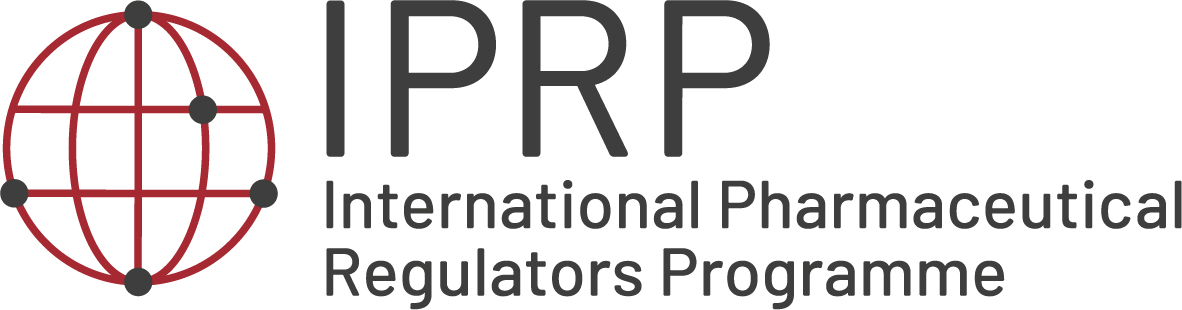 Biowaiver Assessment Reportfor Additional Strength(s) of Systemically Active Immediate Release Oral Dosage Forms Bioequivalence Working Group for GenericsVersion 1 – 4 February 2019DisclaimerThis document reflects the views of subject matter experts participating in the IPRP Bioequivalence Working Group for Generics (BEWGG) and should not be construed to represent the official view of any given regulatory authority participating in the IPRP.Biowaiver Assessment Reportfor Additional Strength(s) of Systemically Active Immediate Release Oral Dosage Forms<Proposed proprietary name><API> <Product strength(s)> <Product dosage form><Application/Dossier reference number>Applicant:	<Name of the Applicant>Table of Contents1	ADMINISTRATIVE INFORMATION	42	GLOSSARY / ABBREVIATIONS	43	SUMMARY: REQUIREMENTS and OUTCOMES	54	ADDITIONAL STRENGTH BIOWAIVER	64.1	Application objective	64.2	Nature of the dosage form	64.3	Solubility of the drug	64.4	Pharmacokinetic characteristics of the drug(s)	64.5	Test product formulation(s)	74.6	In vitro dissolution comparison between the different strengths of the test product	85	LIST OF OUTSTANDING ISSUES / DEFICIENCIES / PROPOSED QUESTIONS	126	CONCLUSIONS AND RECOMMENDATIONS	12ADMINISTRATIVE INFORMATIONGLOSSARY / ABBREVIATIONSAPI	Active pharmaceutical ingredient / Drug substanceDrug	Active pharmaceutical ingredient (API)Drug product	Pharmaceutical product / Medicinal product / Medicine/ Final productFC / FDC	Fixed combination /Fixed dose combinationSPC	Summary of Product Characteristics / Product Monograph / Package Insert / LabellingNTI	Narrow therapeutic indexSUMMARY:	REQUIREMENTS and OUTCOMESADDITIONAL STRENGTH BIOWAIVERApplication objectiveClearly state the reason for the application of a biowaiver for not providing bioequivalence study data for all proposed dose strengths.Nature of the dosage formClearly state the nature of the proposed dosage form. Please state if all the strengths have the same dosage form and mechanism of release. If not, please justify.Solubility of the drugBibliographical and/or experimental data may be submitted. If providing data generated by or on behalf of, the API or Drug Product manufacturer, please provide the date(s) and site of solubility study, a description of the solubility method and conditions used for the analysis of the API, and the corresponding solubility data.Provide any cited references.Pharmacokinetic characteristics of the drug(s)State whether the drug displays linear or non-linear pharmacokinetics. State concentrations at which non-linearity occurs and provide any known explanations. Provide copies of any cited literature.Test product formulation(s)Please provide details regarding the bioequivalence study Test product (biobatch) and the additional strengths for the Drug Product for which this biowaiver application is submitted. The tables below should be completed to describe all drug product ingredients and quantities including film-coating and capsule components.Biowaiver batches should be at least of pilot scale (10% of production scale, or 100,000 units, whichever is greater).Note that the biobatch Test product is used as the Reference batch for comparison.Amend the current tables or add additional tables if there is more than one biobatch or more than three additional strengths.Assurances Yes	 No	The different strengths are manufactured by the same manufacturing process. Yes	 No	The qualitative composition of the different strengths is the same. Yes	 No	The composition of the strengths are quantitatively proportional, i.e. the ratio between the amount of drug substances(s) is the same for all strengths (for immediate release products, the coating components, capsule shell, colour agents, and flavours are not required to follow this rule).☐ Yes	☐ No	The composition of the strengths are quantitatively identical in excipients, i.e. the quantity of all excipients are identical and only the quantity of drug is changed because it represents less than 5% or 10% of the weight, or less than 10 mg (where applicable). Alternatively, the difference in the quantity of drug between strengths is compensated with the filler to maintain the same core weight for all strengths.Level change according to Japan and South KoreaIf you have the change level (such as Level A, B, C, D, I, and II as required in Japan or South Korea), please describe.In vitro dissolution comparison between the different strengths of the test productComplete the dissolution summary table and applicable dissolution data tables as required.Comparative dissolution profiles should be provided in at least three (3) media within the physiological range (pH 1 - 7.5) (e.g., water, 0.1N HCl, and pharmacopoeial buffer media at pH 4.5, 6.8 or 7.5) using a validated or proposed QC method. The following is an example of the experimental conditions:Apparatus:  	Paddle or BasketNumber of Dosage units: 	12Volume of dissolution medium: 	900 mL or lessTemperature of the dissolution medium: 	37±1°CAgitation: 	Paddle apparatus - usually 50 rpm as applicable; 	Basket apparatus - usually 100 rpm State if a sinker was usedSampling schedule: 		e.g. 10, 15, 20, 30 and 45 minBuffer: 	pH 1.0 – 1.2 (usually 0.1 N HCl (or SGF without enzymes), 	pH 4.5, and pH 6.8 (or SIF without enzymes))
(pH should be ensured throughout the experiment; USP/Ph.Eur. buffers are recommended)Other conditions:	No surfactant, except in case of the QC medium. 
(In case of gelatine capsules or tablets with gelatine coatings, the use of enzymes may be acceptable)Summary of dissolution test method parametersDissolution Results for the Reference and Test BatchesReference = Bioequivalence ‘Test’ batch (Biobatch)Dissolution Profiles for Reference Batch number:  XXXXX	Strength:  XXX(Add as many strengths as necessary)Dissolution Profiles for Test Batch number:  XXXXX	Strength:  XXX(Add as many strengths as necessary)Dissolution profile comparisonAdditional strength 1 of the Test product (batch number) vs. Bio-batch strength (Test batch of the strength employed in the bioequivalence study) (batch number):Time points used for f2 calculation:  <Insert here>f2: <Insert here>, if necessaryAdditional strength 2 of the Test product (batch number) vs. Bio-batch strength (Test batch of the strength employed in the bioequivalence study) (batch number):Time points used for f2 calculation:  <Insert here>f2: <Insert here>, if necessaryAssessor’s comments:Discuss information on section 4.9: i.e.; Low enough variability, adequate number of points to calculate f2, correct selection of points to calculate f2 (which varies between countries), similar, not more than 5 % difference in CoA assay values, etc.In Japan and South Korea, you may use an alternative criteria based on average dissolution rate and the individual dissolution variability. If appropriate please complete the tables below.Note: An example has been included to clarify what is required. The example should be deleted.Note: An example has been included to clarify what is required. The example should be deleted.LIST OF OUTSTANDING ISSUES / DEFICIENCIES / PROPOSED QUESTIONSCONCLUSIONS AND RECOMMENDATIONSVersion Description of ChangeAuthorEffective Datev 1Original publicationBEWGG4 February 2019IPRP CountryDate of assessment reportDeadline for comment (if applicable)IPRP countries concernedProposed name /Trade name of the medicine Active Pharmaceutical Ingredient - INN or common name of the API(s)Dosage formStrength(s)Name and Address of Applicant/SponsorRequirementsOutcomeTherapeutic Index Narrow / Non-narrowSolubilityHigh / LowDosage forme.g., Tablet, CapsulePharmacokinetic CharacteristicsLinear / Non-linear (less than proportional) / Non-linear (greater than proportional)Qualitative composition of the excipients of the different strengthsSufficiently similar / Unacceptable differencesQuantitative composition of the excipients of the different strengthsProportional / Identical amount of excipients / Identical amount of excipients except filler (diluent) / Others (to be described)Dissolution profilese.g., Similar and rapidly dissolving / Similar and very rapidly dissolving / Similar and non-rapidly dissolving / Non-similarCertificates of AnalysisAssays within 5%	Yes / NoConclusion Approvable / Non-approvableAssessor’s comments: <Please comment here>Assessor’s comments: <Please comment here>Assessor’s comments: <Please comment here>This information is not as essential as in the case of a BCS biowaiver, but it is always useful e.g. to understand and/or interpret the dissolution results.Some jurisdictions might only require the QC method, but others may require dissolution data in several pH buffers. In some cases sink conditions may not be achieved; therefore, incomplete dissolution may be explained based on solubility limitations.Assessor’s comments: <Please comment here>The linearity/non-linearity information is essential to waive bioequivalence studies for the additional strengths. The bioequivalence study must have been conducted with the most sensitive strength, except if there are safety/tolerability concerns.Test product (Biobatch)Additional strength 1Additional strength 2Additional strength 3Drug Product Batch numberBatch size
(number of dose units)Date of manufactureExpiry dateAssay/PotencyAPI lot numberIngredients (Quality Standard)Quantity in formulation (mg and %)Quantity in formulation (mg and %)Quantity in formulation (mg and %)Quantity in formulation (mg and %)Ingredients (Quality Standard)Test product (Biobatch)Additional strength 1Additional strength 2Additional strength 3Assessor’s comment: <If No, please describe and justify any differences>Assessor’s comment: <If No, please describe and justify any differences>Assessor’s comments: <If No, please describe and justify any differences>Assessor’s comments: <Please describe and justify any differences>Apparatus Rate of Operation Dissolution Media 
(buffer composition)Volume TemperatureSampling timesSampling handling and storageNumber of Dosage Units Sampling time (release)Filtration methods(in-line filtration or immediately after sampling)De-aeration methodReference pharmacopoeiae.g., JP, USP, BP, Int. Phn = X units% Label Claim Released% Label Claim Released% Label Claim Released% Label Claim Released% Label Claim Releasedx Minutesx Minutesx Minutesx Minutesx MinutespH 1 (0.1 N HCl)pH 1 (0.1 N HCl)pH 1 (0.1 N HCl)pH 1 (0.1 N HCl)pH 1 (0.1 N HCl)pH 1 (0.1 N HCl)Mean(Range)%RSDpH 4.5 (Acetate)pH 4.5 (Acetate)pH 4.5 (Acetate)pH 4.5 (Acetate)pH 4.5 (Acetate)pH 4.5 (Acetate)Mean(Range)%RSDpH 6.8 (Phosphate)pH 6.8 (Phosphate)pH 6.8 (Phosphate)pH 6.8 (Phosphate)pH 6.8 (Phosphate)pH 6.8 (Phosphate)Mean(Range)%RSDRelease medium (if different to above)Release medium (if different to above)Release medium (if different to above)Release medium (if different to above)Release medium (if different to above)Release medium (if different to above)Mean(Range)%RSDn = X units% Label Claim Released% Label Claim Released% Label Claim Released% Label Claim Released% Label Claim Releasedx Minutesx Minutesx Minutesx Minutesx MinutespH 1 (0.1 N HCl)pH 1 (0.1 N HCl)pH 1 (0.1 N HCl)pH 1 (0.1 N HCl)pH 1 (0.1 N HCl)pH 1 (0.1 N HCl)Mean(Range)%RSDpH 4.5 (Acetate)pH 4.5 (Acetate)pH 4.5 (Acetate)pH 4.5 (Acetate)pH 4.5 (Acetate)pH 4.5 (Acetate)Mean(Range)%RSDpH 6.8 (Phosphate)pH 6.8 (Phosphate)pH 6.8 (Phosphate)pH 6.8 (Phosphate)pH 6.8 (Phosphate)pH 6.8 (Phosphate)Mean(Range)%RSDRelease medium (if different to above)Release medium (if different to above)Release medium (if different to above)Release medium (if different to above)Release medium (if different to above)Release medium (if different to above)Mean(Range)%RSDMediaAgitation speed (rpm)Comparison time (min)Average dissolution ratesAverage dissolution ratesAverage dissolution ratesEquivalence criterionEquivalence resultMediaAgitation speed (rpm)Comparison time (min)TestReferenceDifferencesEquivalence criterionEquivalence resultpH1501598.890.0+8.8≥ 85% or ± 10%EquivalenceMediaAgitation speed (rpm)Last comparison time (min)ResultResultEquivalence resultpH6.85060The number of test product is out of range ± 15%0/12EquivalencepH6.85060The number of test product is out of range ± 25%0/12EquivalenceAssessor’s comments: